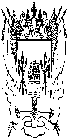 СОБРАНИЕ ДЕПУТАТОВКалининского сельского поселенияРЕШЕНИЕот 11.08.2015 года                            № 122                    с.Большое Ремонтное    В соответствии с главой 31 «Земельный налог» Налогового кодекса Российской Федерации  Собрание депутатов Калининского сельского поселения,РЕШИЛО:1. Внести в решение Собрания депутатов Калининского сельского поселения от 07.11.2014 года №89 «О земельном налоге» следующие изменения:1.1. в п.5  слова: «- участники  Великой Отечественной войны, инвалиды Великой Отечественной войны, ветераны Великой Отечественной Войны»  заменить на слова  «- инвалиды и ветераны Великой Отечественной войны».2. Настоящее решение вступает в силу не ранее чем по истечении одного месяца со дня его официального опубликования и распространяется на правоотношения, возникшие с 01 января 2015 года.     Глава Калининского сельского поселения                            И.И.СуховО внесении изменений в решение                                                                   Собрания депутатов Калининского сельского поселения  № 89 от 07.11.2014 года  «О земельном налоге »